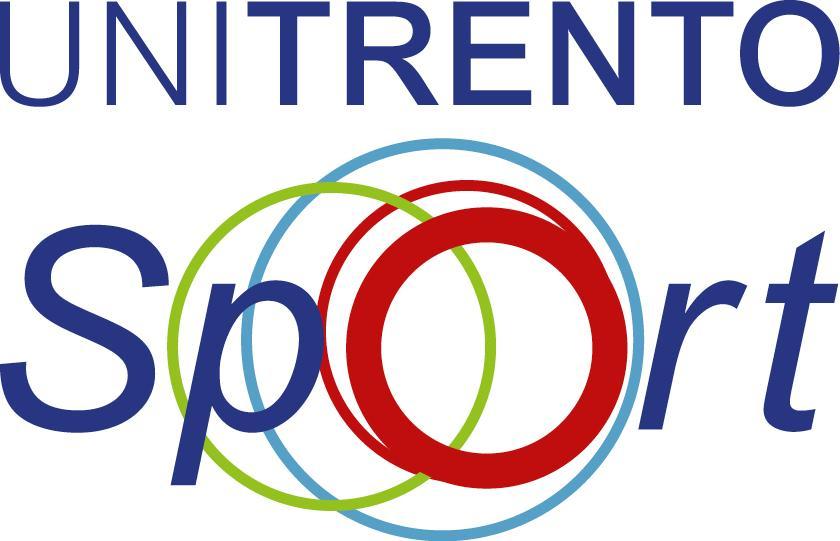 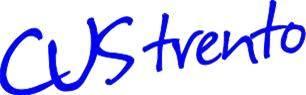 FACOLTIADI 2023DIPARTIMENTO/CENTRO………………………………………………TAMBURINO…………………………………………………….RESPONSABILE…………………………………………………TEL……………………………...									E-MAIL…………………………COGNOMENOMET CUSMATRTELEFONOPagato12345678910111213141516171819202122232425